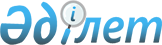 Об установлении водоохранных зон и водоохранных полос реки Большая Буконь, ручьев Бокенбай, Нурлыбай, без названия №№ 1-4 в створе испрашиваемого земельного участка в Уланском районе Восточно-Казахстанской области и режима их хозяйственного использованияПостановление Восточно-Казахстанского областного акимата от 29 июля 2020 года № 258. Зарегистрировано Департаментом юстиции Восточно-Казахстанской области 3 августа 2020 года № 7426
      Примечание ИЗПИ.

      В тексте документа сохранена пунктуация и орфография оригинала.
      В соответствии со статьями 39, 116, 125, 145-1 Водного кодекса Республики Казахстан от 9 июля 2003 года, подпунктом 8-1) пункта 1 статьи 27 Закона Республики Казахстан от 23 января 2001 года "О местном государственном управлении и самоуправлении в Республике Казахстан", на основании утвержденной проектной документации и в целях поддержания водных объектов в состоянии, соответствующем санитарно-гигиеническим и экологическим требованиям, для предотвращения загрязнения, засорения и истощения поверхностных вод, а также сохранения растительного и животного мира, Восточно-Казахстанский областной акимат ПОСТАНОВЛЯЕТ:
      1. Установить:
      1) водоохранные зоны и водоохранные полосы реки Большая Буконь, ручьев Бокенбай, Нурлыбай, без названия №№ 1-4 в створе испрашиваемого земельного участка в Уланском районе Восточно-Казахстанской области согласно приложению к настоящему постановлению;
      2) специальный режим хозяйственного использования на территории водоохранных зон и режим ограниченной хозяйственной деятельности на территории водоохранных полос реки Большая Буконь, ручьев Бокенбай, Нурлыбай, без названия №№ 1-4 в створе испрашиваемого земельного участка в Уланском районе Восточно-Казахстанской области согласно действующему законодательству Республики Казахстан.
      2. Управлению природных ресурсов и регулирования природопользования Восточно-Казахстанской области передать утвержденную проектную документацию акиму Уланского района для принятия мер в соответствии с установленной законодательством Республики Казахстан компетенцией и специально уполномоченным государственным органам для учета в государственном земельном кадастре и для осуществления государственного контроля за использованием и охраной водного фонда и земельных ресурсов.
      3. Управлению природных ресурсов и регулирования природопользования области в установленном законодательством Республики Казахстан порядке обеспечить:
      1) государственную регистрацию настоящего постановления в территориальном органе юстиции;
      2) в течение десяти календарных дней после государственной регистрации настоящего постановления направление его копии на официальное опубликование в периодические печатные издания, распространяемые на территории области;
      3) размещение настоящего постановления на интернет-ресурсе акима Восточно-Казахстанской области после его официального опубликования. 
      4. Контроль за исполнением настоящего постановления возложить на заместителя акима области по вопросам агропромышленного комплекса. 
      5. Настоящее постановление вводится в действие по истечении десяти календарных дней после дня его первого официального опубликования. Водоохранные зоны и водоохранные полосы реки Большая Буконь, ручьев Бокенбай, Нурлыбай, без названия №№ 1-4 в створе испрашиваемого земельного участка в Уланском районе Восточно-Казахстанской области
      Примечание:
      Границы и ширина водоохранных зон и водоохранных полос отражены в картографическом материале утвержденной проектной документации.
					© 2012. РГП на ПХВ «Институт законодательства и правовой информации Республики Казахстан» Министерства юстиции Республики Казахстан
				
      Аким Восточно-Казахстанской области

Д. Ахметов

      "СОГЛАСОВАНО" 
Исполняющий обязанности руководителя 
Ертисской бассейновой инспекции 
по регулированию использования и 
охране водных ресурсов 
Комитета по водным ресурсам 
Министерства экологии, геологии 
и природных ресурсов 
Республики Казахстан 
_____________________ Е. Камбаров 
"_____" _____________ 2020 года
Приложение к постановлению 
Восточно-Казахстанского 
областного акимата 
от 29 июля 2020 года № 258
Водный объект, его участок
Водоохранные зоны
Водоохранные зоны
Водоохранные зоны
Водоохранные полосы
Водоохранные полосы
Водоохранные полосы
Водный объект, его участок
Протяжен-ность, км
Площадь, га
Ширина, м
Протяжен-ность, км
Площадь, га
Ширина, м
1
3
4
5
6
7
8
 Река Большая Буконь, левобережная сторона
1,5046
104,8
431-890
3,0088
37,9
100
Ручей Бокенбай, правобережная сторона
1,72
108,2
500
2,4946
26,3
100
Ручей Бокенбай, левобережная сторона
3,894
185,2
267-888
4,6078
47,3
100
Ручей Нурлыбай, правобережная сторона
3,894
155,7
270-838
3,6266
37,3
100
Ручей Нурлыбай, левобережная сторона
1,844
37,3
83-346
1,9398
25,8
83-100
Ручей без названия №1, правобережная сторона
0,337
16,8
81-453
0,7448
10,1
81-100
Ручей без названия №1, левобережная сторона
1,24
35,1
100-343
1,2695
12,2
100
Ручей без названия №2, правобережная сторона
1,25
22,2
90-314
1,122
12
90-100
Ручей без названия №2, левобережная сторона
2,397
25,6
70-233
1,4161
12,9
70-100
Ручей без названия №3, правобережная сторона
2,38
33,8
100-239
1,9964
20
100
Ручей без названия №3, левобережная сторона
1,095
7,9
100-230
0,6447
5,9
100
Ручей без названия №4, правобережная сторона
1,72
69,8
235-560
1,7561
17,5
100